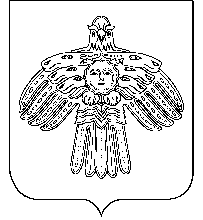        АДМИНИСТРАЦИЯ                                                           «НИЖНИЙ ОДЕС»  КАР  ОВМÖДЧÖМИНСА      ГОРОДСКОГО  ПОСЕЛЕНИЯ  «НИЖНИЙ ОДЕС»                                                     АДМИНИСТРАЦИЯПОСТАНОВЛЕНИЕШУÖМот «07» июня 2021 года                                                                                № 147 Об утверждении  проекта планировки и проекта межевания территории в отношении объекта:«Нефтепровод от СИКНС пункта приема и сдачи нефти до ТХУ ТППУ «Лукойл-УНГ».В соответствии со статьями 45, 46 Градостроительного кодекса Российской Федерации, на основании заявления ООО «ЦНПСЭИ»  Администрация городского поселения «Нижний Одес»                                               ПОСТАНОВЛЯЕТ:	1.  Утвердить проект планировки и проект межевания территории по объекту: «Нефтепровод от СИКНС пункта приема и сдачи нефти до ТХУ ТППУ «Лукойл-УНГ», расположенного на территории Республики Коми в административных границах городского поселения «Нижний Одес» МР Сосногорск.2. Утвержденная   документация   по   проекту    планировки   и  межевания территории подлежит официальному опубликованию и в течение семи дней со дня утверждения размещается на официальном сайте МО ГП «Нижний Одес».3.   Настоящее постановление вступает в силу со дня его принятия.4. Контроль настоящего постановления оставляю за собой.Руководитель  администрациигородского поселения «Нижний Одес»                                           Ю.С. Аксенов